    Официальное издание (бюллетень) Администрации Травковского сельского поселения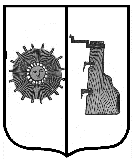 	Уважаемые жители и гости Травковского сельского поселения!В целях информационного обеспечения граждан о деятельности органов власти, а так же развития общественного самоуправления (повышение активности и ответственности населения в разрешении вопросов территории). Администрация Травковского сельского поселения приняла решение о системном выпуске периодического печатного издания - бюллетеня «Официальный вестник Травковского сельского поселения». В данных публикациях Вы вправе так же участвовать: задавать вопросы, предлагать их решения, получать интересующую Вас информацию.Контактный телефон:  (8-816-64) 958- 41. Приглашаем к сотрудничеству!***Российская Федерация  Новгородская область  Боровичский районАДМИНИСТРАЦИЯ ТРАВКОВСКОГО СЕЛЬСКОГО ПОСЕЛЕНИЯР А С П О Р Я Ж Е Н И Е  от 12.04.2021г.  № 21 –рг    п. ТравковоО проведении месячника по санитарной очистке и  благоустройству населенных пунктов                            В целях приведения в порядок учреждениями, организациями жителями сельского поселения  собственных, закрепленных  и прилегающих территорий:      1. Провести с 12 апреля по 17 мая 2021 года месячник по санитарной очистке и благоустройству территории сельского поселения.      2. Руководителям учреждений и организаций, жителям сельского поселения привести в надлежащее санитарное состояние прилегающие закрепленные территории в срок до  17 мая 2021 года.      3. Организовать  и провести субботник по уборке  территории Сутокского кладбища 13-14 мая  2021 года.      4. Запретить сжигание мусора и сухой травы на территории сельского поселения с целью предотвращения пожаров.            5. Общее руководство и контроль за выполнением данного распоряжения оставляю за собой.      6. Опубликовать данное распоряжение в бюллетене «Официальный вестник Травковского сельского поселения».Служащий                                                        Н.М. КолесниковаОтдел по НД и ПР по Боровичи информирует:	Травяной пал – это настоящее стихийное бедствие. И всему виной — опасная и неразумная традиция поджигать сухую траву. Практически единственным источником палов сухой травы является человек. В большинстве случаев прошлогоднюю сухую траву, стерню и тростник жгут, руководствуясь мифами о пользе весенних выжиганий травы.Неосторожность с огнем в любой форме, будь то брошенный окурок или непотушенный полностью костер, может привести в трагедию и повлечь за собой не только уничтожение строений, но и гибель животных и людей.Чтобы этого не произошло, соблюдайте простые правила пожарной безопасности:Не разжигайте огонь на придомовых участках вне оборудованных местах (мангал, железная бочка) для этого мест;Не бросайте на землю горящие спички и окурки;Не оставляйте в лесу самовозгораемый материал (стекло и осколки), который может сфокусировать солнечный луч;Не оставляйте в лесу непотушенный костер во время походов и пикниковНе разрешайте детям баловаться со спичками
               Отдел надзорной деятельности и профилактической работы Боровичскому и Любытинскому районам напоминает об ответственности за нарушение требований пожарной безопасности.  Она закреплена в статье 20.4 Кодекса об административных правонарушениях Российской Федерации и предусмотрена для граждан, должностных и юридических лиц. Штрафы за нарушения правил пожарной безопасности на сегодня достаточно велики. Так, штраф для гражданина составляет от 2 тыс. до 3 тыс. руб., для должностного лица – от 6 тыс. до 15 тыс. руб., на лиц, осуществляющих предпринимательскую деятельность без образования юридического лица, – от 20 тыс. руб. до 30 тыс. руб. Если нарушение выявлено в условиях особого противопожарного режима сумма штрафа увеличивается и составляет соответственно от 2 тыс. до 4 тыс. руб., от 15 тыс. до 30 тыс. руб. и от 30 до 40 тыс. руб.
Для юридических лиц установлены более существенные размеры штрафов: по общему правилу за нарушение требований пожарной безопасности организацию могут оштрафовать на сумму от 150 тыс. до 200 тыс. руб., а в условиях особого противопожарного режима сумма штрафа может составить от 200 тыс. до 400 тыс. руб.                 В случае уничтожения имущества в результате сжигания сухой травы, возможно возбуждение уголовного дела и возмещение виновником нанесенного материального ущерба в полном объеме.
Травяной пал — это такой же пожар, как и любой другой. А пожар проще предотвратить, чем потушить.Будьте осторожны с огнем! 
Ваша безопасность зависит от Вас.	__________________________________________«Извещение об установлении публичного сервитута земельных участков   Администрация Боровичского муниципального района в соответствии со ст.39.42 Земельного кодекса РФ информирует об установлении публичного сервитута с целью размещения и безопасной эксплуатации объектов электросетевого хозяйства сроком на 49 лет по ходатайству ПАО «Межрегиональная распределительная сетевая компания Северо-Запада» в отношении следующих земельных участков с местоположением:Новгородская область, р-н Боровичский, с/п Травковское, д Жаворонково, на земельном участке расположено здание, жилой дом, 1а, КН 53:02:0170901:1.Ознакомиться с ходатайством об установлении публичного сервитута и описанием местоположения границ публичного сервитута можно на сайте Администрации Боровичского муниципального района – www.boradmin.ru.Правообладатели земельных участков, в отношении которых испрашивается публичный сервитут, если их права (обременения права) не зарегистрированы в Едином государственном реестре недвижимости, могут обратиться с заявлением об учете их прав на земельные участки с приложением копий документов, подтверждающих эти права, в Администрацию Боровичского муниципального района в рабочие дни с 8.00 до 17.00 ч. по адресу: Новгородская обл., г.Боровичи, ул.Коммунарная, д.48 (каб. № 1, тел. (81664)-91-211, 91-273) или на адрес эл. почты: admin@boradmin.ru или zem@boradmin.ru. 	_________________________________________		«Извещение об установлении публичного сервитута земельных участков   Администрация Боровичского муниципального района в соответствии со ст.39.42 Земельного кодекса РФ информирует об установлении публичного сервитута с целью размещения и безопасной эксплуатации объектов электросетевого хозяйства сроком на 49 лет по ходатайству ПАО «Межрегиональная распределительная сетевая компания Северо-Запада» в отношении следующих земельных участков с кадастровыми номерами:53:02:0020501:17, 53:02:0020501:7, 53:02:0081801:38, 53:02:0081801:56, 53:02:0180201:30, 53:02:0180201:29, 53:02:0180201:28, 53:02:0180201:27, 53:02:0180201:47, 53:02:0180201:153:02:0180201:5, 53:02:0180201:4, 53:02:0180201:33, 53:02:0081401:40, 53:02:0081401:1353:02:0081401:247, 53:02:0081001:4, 53:02:0081001:38, 53:02:0151202:58, 53:02:0151202:25053:02:0151202:256, 53:02:0151202:261, 53:02:0151202:48, 53:02:0151202:38, 53:02:0151202:37553:02:0151202:134, 53:02:0151202:34, 53:02:0151202:33, 53:02:0151202:31, 53:02:0151202:2953:02:0151202:26, 53:02:0151202:25, 53:02:0151202:28, 53:02:0151202:100, 53:02:0151202:10253:02:0151202:107, 53:02:0151202:108, 53:02:0151201:25, 53:02:0151202:116, 53:02:0151202:11753:02:0151202:118, 53:02:0151202:53, 53:02:0151202:43, 53:02:0151202:137, 53:02:0151201:953:02:0151202:93, 53:02:0151201:7, 53:02:0151202:92, 53:02:0151202:9, 53:02:0151202:1253:02:0151202:6, 53:02:0151202:14, 53:02:0151202:20, 53:02:0151202:239, 53:02:0151201:353:02:0151202:88, 53:02:0151202:87, 53:02:0151202:1, 53:02:0151202:3, 53:02:0151201:7253:02:0151202:37, 53:02:0151202:36, 53:02:0151202:32, 53:02:0151202:27, 53:02:0151202:1653:02:0151202:258, 53:02:0151202:221, 53:02:0011801:31, 53:02:0011801:22, 53:02:0011801:2153:02:0011801:18, 53:02:0011801:6, 53:02:0011801:8, 53:02:0011801:9, 53:02:0011801:1053:02:0011801:39, 53:02:0011801:34, 53:02:0011801:13, 53:02:0011801:33, 53:02:0011801:2953:02:0011801:24, 53:02:0011801:11, 53:02:0091001:15, 53:02:0081202:35, 53:02:0081202:3453:02:0081202:30, 53:02:0081202:101, 53:02:0081202:12, 53:02:0081202:7, 53:02:0081201:553:02:0081201:3, 53:02:0081201:200, 53:02:0062401:34, 53:02:0062401:88, 53:02:0062401:3853:02:0062401:37, 53:02:0062401:1, 53:02:0062401:2, 53:02:0062401:92, 53:02:0020101:2453:02:0020101:82, 53:02:0020101:13, 53:02:0121401:48, 53:02:0121401:1, 53:02:0121401:353:02:0121401:141, 53:02:0121401:132, 53:02:0121401:133, 53:02:0121401:5, 53:02:0121401:27453:02:0121401:9, 53:02:0121401:70, 53:02:0121401:126, 53:02:0121301:378, 53:02:0121301:9153:02:0121301:219, 53:02:0000000:11404, 53:02:0121401:277, 53:02:0121401:34, 53:02:0121401:4653:02:0121401:26, 53:02:0121401:140, 53:02:0121401:130, 53:02:0121401:53, 53:02:0121301:22453:02:0121401:128, 53:02:0122201:8, 53:02:0081601:31, 53:02:0081601:28, 53:02:0081601:1353:02:0162101:34, 53:02:0162101:44, 53:02:0162101:49, 53:02:0162101:92, 53:02:0162101:11953:02:0162101:349, 53:02:0162101:51, 53:02:0162101:66, 53:02:0162101:8, 53:02:0162101:6053:02:0162101:61, 53:02:0162101:215, 53:02:0162101:4, 53:02:0162101:214, 53:02:0162101:253:02:0162101:3, 53:02:0162101:97, 53:02:0111102:186, 53:02:0111102:60, 53:02:0111102:18353:02:0111102:55, 53:02:0061301:40, 53:02:0061301:6, 53:02:0061301:23, 53:02:0061301:2053:02:0061301:19, 53:02:0161402:40, 53:02:0161401:2, 53:02:0161401:70, 53:02:0161401:753:02:0161401:69, 53:02:0161401:18, 53:02:0081101:33, 53:02:0081101:45, 53:02:0081101:1753:02:0081102:25, 53:02:0081101:155, 53:02:0151402:22, 53:02:0151402:19, 53:02:0151402:1853:02:0151402:13, 53:02:0151402:12, 53:02:0151402:4, 53:02:0151402:6, 53:02:0151402:4553:02:0151402:151, 53:02:0151402:88, 53:02:0151402:2, 53:02:0151402:1, 53:02:0151402:13453:02:0151402:141, 53:02:0151402:8, 53:02:0151402:32, 53:02:0011201:8, 53:02:0011201:2153:02:0172501:52, 53:02:0172501:57, 53:02:0172501:7, 53:02:0172501:8, 53:02:0172501:2053:02:0172501:16, 53:02:0172402:20, 53:02:0080501:6, 53:02:0080101:9, 53:02:0080101:3553:02:0111501:14, 53:02:0111101:19, 53:02:0111101:74, 53:02:0020201:12, 53:02:0020201:1053:02:0020201:19, 53:02:0020201:70, 53:02:0020201:69, 53:02:0020201:11, 53:02:0020201:553:02:0020201:3, 53:02:0020201:17, 53:02:0020201:1, 53:02:0151103:54, 53:02:0151103:6253:02:0151102:65, 53:02:0151102:64, 53:02:0151102:35, 53:02:0151102:20, 53:02:0151102:1853:02:0151102:2, 53:02:0151103:4, 53:02:0151103:61, 53:02:0151103:12, 53:02:0151103:6453:02:0151102:32, 53:02:0151103:51, 53:02:0151103:53, 53:02:0151103:58, 53:02:0151103:5253:02:0151103:59, 53:02:0151103:60, 53:02:0151102:26, 53:02:0151102:4, 53:02:0151102:4653:02:0151103:55, 53:02:0151103:56, 53:02:0080901:50, 53:02:0080901:55, 53:02:0080901:5653:02:0080901:75, 53:02:0080901:59, 53:02:0080901:11, 53:02:0080901:9, 53:02:0080901:753:02:0080901:65, 53:02:0080901:64, 53:02:0080901:214, 53:02:0080901:68, 53:02:0080901:553:02:0080901:69, 53:02:0080901:72, 53:02:0080901:3, 53:02:0080901:85, 53:22:0022104:353:22:0022103:16, 53:22:0022103:14, 53:22:0022105:2, 53:22:0022104:9, 53:22:0022104:1053:22:0022104:8, 53:22:0022104:1, 53:22:0022104:2, 53:22:0022104:5, 53:02:0011704:8553:02:0011703:109, 53:02:0000000:10287, 53:02:0000000:10285, 53:02:0062401:205, 53:02:0121401:68, 53:02:0121401:135, 53:02:0020501:21, 53:02:0151202:231, 53:02:0151202:23053:02:0151202:23, 53:02:0151103:47, 53:02:0162101:56, 53:22:0022108:11, 53:22:0022108:1353:02:0111102:46, 53:02:0111102:98, 53:02:0111104:51, 53:02:0081601:8, 53:02:0020301:3553:02:0010102:1, 53:02:0081401:39, 53:22:0022103:5, 53:02:0011703:175, 53:02:0011703:3153:02:0011703:27, 53:02:0011703:26, 53:02:0011703:22, 53:02:0011704:55, 53:02:0011703:5153:02:0011703:40, 53:02:0011703:54, 53:02:0011703:41, 53:02:0011703:55, 53:02:0011703:4253:02:0011703:56, 53:02:0011703:49, 53:02:0011703:174, 53:02:0151102:78, 53:02:0151203:5053:02:0151203:41, 53:02:0151203:42, 53:02:0151102:79, 53:02:0151203:107, 53:02:0071601:753:02:0011704:213, 53:02:0011704:102, 53:02:0011704:86, 53:02:0061701:6, 53:02:0061701:1253:02:0061701:34, 53:02:0061701:19, 53:02:0011703:7, 53:02:0011703:412, 53:02:0011703:14253:02:0011703:141, 53:02:0011703:136, 53:02:0011703:135, 53:02:0011703:13, 53:02:0011703:12953:02:0011703:128, 53:02:0011703:126, 53:02:0011703:152, 53:02:0011703:162, 53:02:0011701:22853:02:0011701:31,  53:02:0011701:30, 53:02:0011701:14, 53:02:0011701:13, 53:02:0011701:1253:02:0011701:11,  53:02:0011701:5, 53:02:0011703:401, 53:02:0011703:411, 53:02:0011703:14353:02:0011703:138, 53:02:0011703:132, 53:02:0011703:131, 53:02:0011703:122, 53:02:0011701:9553:02:0011701:213, 53:02:0011701:15, 53:02:0011701:16, 53:02:0011703:119, 53:02:0151103:3253:02:0151203:84, 53:02:0151103:31, 53:02:0151202:124, 53:02:0151202:39, 53:02:0151202:37353:02:0151202:378, 53:02:0120202:16, 53:02:0120202:33, 53:02:0012001:4, 53:02:0012001:13953:02:0012001:2, 53:02:0012001:140, 53:02:0012001:3, 53:02:0011703:168, 53:02:0011703:16953:02:0011703:73, 53:02:0011703:74, 53:02:0011703:71, 53:02:0011703:12, 53:02:0011703:40553:02:0011703:8, 53:02:0011703:417, 53:02:0011703:15, 53:02:0011703:167, 53:02:0011703:1753:02:0011703:414, 53:02:0011703:19, 53:02:0012101:6, 53:02:0012101:9, 53:02:0012101:1153:02:0062801:9, 53:02:0062801:24, 53:02:0161801:95, 53:02:0161801:45, 53:02:0161801:5253:02:0161801:60, 53:02:0161801:69, 53:02:0161801:68, 53:02:0161801:199, 53:02:0082201:9553:02:0080901:67, 53:02:0081201:57, 53:02:0081202:66, 53:02:0111106:105, 53:02:0111105:11453:02:0111102:11, 53:02:0111102:13, 53:02:0111104:11, 53:02:0111104:175, 53:02:0111104:9253:02:0111104:106, 53:02:0111103:25, 53:02:0111105:74, 53:02:0111105:8, 53:02:0111105:2053:02:0111104:104, 53:02:0111105:99, 53:02:0111106:18, 53:02:0111106:31, 53:02:0151401:21453:02:0151401:3, 53:02:0151401:4, 53:02:0151401:7, 53:02:0151401:6, 53:02:0151401:8, 53:02:0151401:174, 53:02:0151401:11, 53:02:0151401:13, 53:02:0151401:14, 53:02:0151401:1553:02:0151401:16 , 53:02:0151401:17, 53:02:0151401:18, 53:02:0151401:54, 53:02:0151401:33153:02:0151401:57, 53:02:0151401:344, 53:02:0151401:345, 53:02:0151401:59, 53:02:0151401:6053:02:0151401:66, 53:02:0151401:61, 53:02:0151401:19, 53:02:0151401:20, 53:02:0151401:2153:02:0151401:22, 53:02:0151401:62, 53:02:0151401:25, 53:02:0151401:63, 53:02:0151401:20953:02:0151401:27, 53:02:0151401:104, 53:02:0151401:30, 53:02:0151401:175, 53:02:0151401:17653:02:0151401:328, 53:02:0151401:162, 53:02:0151401:327, 53:02:0151401:37, 53:02:0151401:19253:02:0151401:109, 53:02:0151401:206 , 53:02:0080601:167,53:02:0080601:46, 53:02:0080601:4553:02:0111104:5, 53:02:0111103:122, 53:02:0062801:32, 53:02:0062801:44, 53:02:0080601:3753:02:0080601:176, 53:02:0080601:20, 53:02:0080601:25, 53:02:0080601:295, 53:02:0080601:30153:02:0080601:43, 53:02:0080601:27, 53:02:0080601:16, 53:02:0080601:10, 53:02:0080601:18153:02:0080601:11, 53:02:0080601:162, 53:02:0080601:182, 53:22:0010101:4, 53:22:0010101:21553:22:0010101:10, 53:22:0010101:40, 53:22:0010101:5, 53:22:0010101:9, 53:22:0010101:2453:22:0010101:19, 53:22:0010101:37, 53:22:0010101:14, 53:22:0010101:25, 53:22:0010101:2053:22:0010101:15, 53:02:0151502:2, 53:22:0010710:2, 53:22:0010710:1, 53:22:0010707:353:22:0010707:2, 53:22:0011101:16, 53:22:0011101:9, 53:22:0010707:4, 53:22:0011101:1253:02:0082201:51, 53:02:0082201:9, 53:02:0082201:6, 53:02:0082201:169, 53:02:0082201:16853:02:0082201:24, 53:02:0082201:22, 53:02:0082201:190, 53:0, 53:02:0080601:61, 53:02:0080601:4253:02:0080601:59, 53:02:0020301:51, 53:02:0020301:5, 53:02:0020601:24, 53:02:0020601:1553:02:0020601:261, 53:02:0020601:141, 53:02:0020601:143, 53:02:0020601:1, 53:02:0020601:553:02:0020601:18, 53:02:0070601:106, 53:02:0070601:67, 53:02:0070103:125, 53:22:0022108:13453:22:0022103:1, 53:22:0022108:10, 53:22:0022108:9, 53:22:0022108:4, 53:22:0010201:953:22:0010201:56, 53:22:0010201:59, 53:22:0010201:18, 53:22:0010201:54, 53:02:0140401:16453:02:0140401:4, 53:02:0140401:13, 53:02:0140301:24, 53:02:0140301:27, 53:02:0140301:1153:02:0140301:17, 53:02:0140301:38, 53:02:0140301:2, 53:02:0062501:22, 53:02:0062501:10253:02:0062501:104, 53:02:0062501:103, 53:02:0062501:10, 53:02:0062202:40, 53:02:0062202:3853:02:0062202:21, 53:02:0062202:11, 53:02:0062202:26, 53:02:0062202:30, 53:02:0062202:553:02:0062202:6, 53:02:0062202:3, 53:02:0062202:1, 53:02:0062202:36, 53:02:0062202:9353:02:0062202:87, 53:02:0062202:86, 53:02:0062202:85, 53:02:0062202:178, 53:02:0062201:2153:02:0122801:116, 53:02:0122801:118, 53:22:0022407:4, 53:22:0022407:7, 53:22:0022419:1753:22:0022419:19, 53:22:0022419:1, 53:02:0122801:153, 53:02:0122801:69, 53:22:0022407:253:22:0022407:3, 53:22:0022407:5, 53:22:0022406:2, 53:22:0022420:1, 53:22:0022419:253:22:0022419:3, 53:02:0062202:191, 53:02:0062203:96, 53:02:0062203:102, 53:02:0062202:9653:02:0062202:78, 53:02:0062201:32, 53:02:0062201:30, 53:02:0062203:192, 53:02:0062203:2553:02:0062203:27, 53:02:0062203:28, 53:02:0062203:29, 53:02:0062203:18, 53:02:0062201:4853:02:0062203:103, 53:02:0062203:14, 53:02:0062203:3, 53:02:0062203:81, 53:02:0062201:6853:02:0062201:37, 53:02:0062203:8, 53:02:0062201:66, 53:02:0062203:189, 53:02:0062201:15753:02:0062203:194, 53:02:0062203:193, 53:02:0062203:168, 53:02:0151602:46, 53:02:0151602:5253:02:0151602:22, 53:02:0151602:26, 53:02:0151602:150, 53:02:0151601:16, 53:02:0151601:18553:02:0122501:11, 53:02:0122501:15, 53:02:0122501:59, 53:02:0080701:6, 53:02:0080701:6753:02:0080701:84, 53:02:0080701:57, 53:02:0080701:15, 53:02:0080701:22, 53:02:0080701:2453:02:0080701:267, 53:02:0080701:41, 53:02:0080702:34, 53:02:0080702:32, 53:02:0080702:2953:02:0080702:25, 53:02:0080702:22, 53:02:0080702:53, 53:02:0080702:52, 53:02:0080702:5153:02:0080702:49, 53:02:0100502:115, 53:02:0100502:7, 53:02:0100502:16, 53:02:0100502:11353:02:0100501:96, 53:02:0100501:68, 53:02:0100501:70, 53:02:0100501:32, 53:02:0100502:3153:02:0100502:28, 53:02:0100501:20, 53:02:0100501:38, 53:02:0100501:8, 53:02:0100501:1353:02:0100501:29, 53:02:0100501:5, 53:02:0100501:158, 53:02:0121601:21, 53:02:0121601:1353:02:0121601:20, 53:02:0121601:8, 53:02:0140401:165, 53:02:0140401:167, 53:02:0000000:1028653:02:0051302:31, 53:02:0051302:32, 53:02:0121101:4, 53:02:0151305:18,53:02:0151305:38553:02:0151305:384, 53:02:0151305:386, 53:02:0151305:44, 53:02:0151305:53, 53:02:0151305:6253:02:0151305:74, 53:02:0151305:82, 53:02:0151305:94, 53:02:0151305:189, 53:02:0060801:1753:02:0050301:15, 53:02:0150701:19, 53:02:0150701:18, 53:02:0150701:60, 53:02:0180601:7353:02:0180601:13, 53:02:0180601:22, 53:02:0180601:24, 53:02:0180601:28, 53:02:0180601:2953:02:0180601:18, 53:02:0180601:6,  53:02:0180601:35, 53:02:0180601:3, 53:02:0180601:253:02:0180601:126, 53:02:0180601:41, 53:02:0180601:46, 53:02:0180601:39, 53:02:0180601:12053:02:0180601:43, 53:02:0180601:44, 53:02:0060901:18, 53:02:0060901:8, 53:02:0060901:753:02:0060901:5, 53:02:0060201:11, 53:02:0060201:54, 53:02:0060201:53, 53:02:0060201:2353:02:0010201:65, 53:02:0010201:55, 53:02:0010201:56, 53:02:0010501:81, 53:02:0010501:36153:02:0010501:362, 53:02:0010501:45, 53:02:0010501:46, 53:02:0061101:53, 53:02:0061101:4853:02:0061101:62, 53:02:0061101:72, 53:02:0061101:74, 53:02:0061101:78, 53:02:0061101:7553:02:0061101:5, 53:02:0061101:129, 53:02:0061001:63, 53:02:0061101:52, 53:02:0061101:6553:02:0061101:144, 53:02:0061101:145, 53:02:0121501:14, 53:02:0121501:8, 53:02:0121501:1353:02:0121501:5, 53:02:0130903:56, 53:02:0130903:55, 53:02:0130902:23, 53:02:0130903:5253:02:0130902:17, 53:02:0130903:11 , 53:02:0130903:37, 53:02:0130903:1, 53:02:0130903:7653:02:0130903:77, 53:02:0130902:150, 53:02:0130903:72, 53:02:0130903:66, 53:02:0130901:7753:02:0130901:208, 53:02:0130901:209, 53:02:0130901:81, 53:02:0130902:91, 53:02:0130902:9553:02:0130903:73, 53:02:0130903:109, 53:02:0130903:113, 53:02:0130902:12, 53:02:0051401:5253:02:0062501:27, 53:02:0062501:28, 53:02:0062501:78, 53:02:0062501:77, 53:02:0062501:7253:02:0062501:53, 53:02:0062501:61, 53:02:0062501:86, 53:02:0062501:71, 53:02:0062501:3253:02:0062501:106, 53:02:0062501:63, 53:02:0010601:4, 53:02:0010601:13, 53:02:0080301:553:02:0171201:23 , 53:02:0171201:26, 53:02:0061401:10, 53:02:0010801:1, 53:02:0111601:3253:02:0111601:6, 53:02:0111601:13, 53:02:0080201:110, 53:02:0050801:17, 53:02:0090701:453:02:0090701:9, 53:02:0090701:61, 53:02:0090701:60, 53:02:0090701:63, 53:02:0090701:1653:02:0061001:47, 53:02:0061001:64, 53:02:0061001:40, 53:02:0061001:79, 53:02:0052201:1053:02:0010701:1, 53:02:0052201:11, 53:02:0150601:9, 53:02:0150601:7, 53:02:0150601:353:02:0150601:1, 53:22:0010604:1Ознакомиться с ходатайством об установлении публичного сервитута и описанием местоположения границ публичного сервитута можно на сайте Администрации Боровичского муниципального района – www.boradmin.ru.Правообладатели земельных участков, в отношении которых испрашивается публичный сервитут, если их права (обременения права) не зарегистрированы в Едином государственном реестре недвижимости, могут обратиться с заявлением об учете их прав на земельные участки с приложением копий документов, подтверждающих эти права, в Администрацию Боровичского муниципального района в рабочие дни с 8.00 до 17.00 ч. по адресу: Новгородская обл., г.Боровичи, ул.Коммунарная, д.48 (каб. № 1, тел. (81664)-91-211, 91-273) или на адрес эл. почты: admin@boradmin.ru или zem@boradmin.ru. Срок подачи заявления в течении месяца с момента публикации данной информации.Выходит с .Учредитель газеты:Совет депутатов Травковского сельского поселения№ 1116 апреля  2021гАдрес редакции издателя:174449, Новгородская областьБоровичский район,                          п.Травково, ул. Совхозная д.5а E-mail:trava58@rambler.ruИнтернет-сайт:www.travkovoadm.ruГлавный редактор:Я. Н. ОрловаНомер газеты подписан к печати: в 16.30 час.	     15  апреля 2021г.Тираж: 4 экземпляраБюллетень распространяется на безвозмездной основе